6.3. Tworzenie i udostępnianie treści cyfrowychNarzędzia do współpracy online umożliwiają współpracę między ludźmi bez konieczności przebywania razem w tym samym pomieszczeniu w tym samym czasie. Na przykład,                              za pomocą narzędzia wideo, ludzie mogą współpracować przy projektowaniu programu mentoringowego. Z kolei w przypadku pracy we wspólnym dokumencie, współpraca online pozwala ludziom pracować w tym samym dokumencie w tym samym czasie. Nazywamy to współpracą synchroniczną, w przeciwieństwie do współpracy asynchronicznej, w której wysyłamy dokumenty w wersjach przez e-mail i prosimy o komentarze. Dzięki współpracy synchronicznej, zespół może pracować wspólnie nad dokumentem i dzielić się pracą bez ryzyka tworzenia różnych wersji. Jednocześnie mogą oni komentować lub dodawać coś do treści tworzonych przez innych członków zespołu.Podczas współpracy z wieloma klientami lub osobami online w tym samym czasie, pomocne może być zarządzanie procesem współpracy za pomocą narzędzia do współpracy online. Wśród narzędzi do współpracy online znajdują się na przykład narzędzia tablicowe, które są bardzo pomocne w ułatwianiu procesów burzy mózgów online, strukturyzacji spotkań online i wizualizacji wyników spotkania. Narzędzia współpracy online dają możliwość współtworzenia z klientem realizacji jego celów. W ostatnim czasie opracowano również wiele gier online, czynności sprawdzających i innych przydatnych form, z których może korzystać specjalista ds. kariery (Barnes..., 2020). Innowacyjne formy usług mentora rówieśniczego w przestrzeni internetowej Metoda myślenia projektowego online. Narzędzia online do myślenia projektowego (ang. design thinking) mogą być bardzo przydatne - są produktywnym i kreatywnym sposobem rozwiązywania problemów. Jest to strategia oparta na rozwiązywaniu problemów, współpracy i pobudzaniu kreatywności podopiecznych. Istnieje pięć kroków, ale różni się od innych metod, ponieważ nie trzeba podążać za przewodnikiem krok po kroku lub sekwencją. Jest to proces nieliniowy, więc można go dostosować w oparciu o grupy docelowe i działania.Według Uniwersytetu Stanforda 5 etapów myślenia projektowego to: empatia, definicja, koncepcja, prototyp i testowanie. Empatia              pracuje nad zrozumieniem potrzeb użytkownika końcowego („opis problemu”); Definicja                      „winda skokowa” (ang. pitch elewator) czyli, jaki problem zamierzasz rozwiązać i jak;            Koncepcja                    to kreatywna burza mózgów („pomysł”) w celu znalezienia najlepszego rozwiązania poprzez projektowanie produktu;                  Prototypowanie                       tworzenie prototypu, czyli pierwszej wersji Twojego produktu;                           	Testowanie                         zamienia minimalny opłacalny produkt w pełni funkcjonalny, przetestowany pod kątem kontroli jakości, gotowy do uruchomienia produkt.Oto krótka lista najlepszych narzędzi online używanych w metodzie myślenia projektowego:Opowiadanie historiiJeśli potrzebujesz zaoferować rozmowę online na temat moralny lub emocjonalny, użycie historii może być właśnie tym. Ludzie łączą się z historiami i zapamiętują je, dlatego są one sprawdzonym podejściem. Opowiadanie historii to żywy opis idei, przekonań, osobistych doświadczeń i lekcji życiowych poprzez historie lub narracje, które wywołują silne emocje                 i spostrzeżenia. Historie mogą być opowiadane w wielu różnych mediach. Jak pokazuje ten przykład szkolenia online, atrakcyjne słowa, obrazy i kilka efektów dźwiękowych mogą być równie wciągające. Eksperymentuj z układami i czcionkami. Możesz to zrobić za pomocą oprogramowania Elucidat,  które służy to stworzenia serii przewijanych stron. Przeplatanie obrazów o pełnej szerokości z układami jedno- i dwukolumnowymi pomaga prowadzić oko przez historię i naśladować rodzaj artykułu redakcyjnego lub magazynu. Oto trzy powody, dla których stosowanie takiej metody może pomóc Ci stać się lepszym opowiadaczem historii:                          .    1.     Metoda opowiadania historii zapewnia strukturę. Niektóre zasady są bardziej wyzwalające niż ograniczające. Metoda opowiadania historii pomaga ci czerpać               z tego, co ogólnie tworzy wszystkie historie, dając ci podstawową strukturę, którą możesz zastosować do swojej osobistej historii. Ta kombinacja czynników – klasycznej struktury                          i osobistej oryginalności – pozwala na nawiązanie silnej więzi z odbiorcami.                                2.  Metoda opowiadania historii pomaga przyciągnąć docelową publiczność. Opowiadając własną historię, możesz polegać na podstawowej metodzie opowiadania, aby zdobyć uwagę publiczności. Na przykład, powiedzmy, że chcesz opowiedzieć historię całego swojego życia, ale nie wiesz, jak ją sformułować. Metoda opowiadania historii daje Ci wskazówki, jak sprawić, by narracja o różnych wydarzeniach była logiczna, spójna                                        i ekscytująca.                              3.  Metoda opowiadania historii ma zastosowanie na wiele sposobów. Kiedy już poznasz podstawy opowiadania historii, możesz zastosować to, czego się nauczyłeś,                        w różnych scenariuszach.Jak skutecznie wykorzystać metodę opowiadania historii:Buduj napięcie stopniowo. Wprowadzaj konflikty. Zainspiruj się czymś znaczącym. Utrzymuj ten sam ton głosu. Polegaj na klasycznej strukturze. Wykorzystaj element zaskoczenia. Wszystkie wymienione powyżej innowacyjne metody są jednak trudne do wyobrażenia bez narzędzi współpracy online: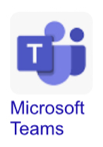 Microsoft Teams łączy w sobie komunikatory, wideokonferencje i połączenia. Ważną zaletą korzystania z Microsoft Teams jest możliwość integracji z innymi aplikacjami pakietu Microsoft Office. Ze względu na możliwości integracji aplikacji, podczas korzystania                   z Microsoft Teams można łatwo prowadzić rozmowy wideo i jednocześnie udostępniać dokumenty. Za pośrednictwem Teams można synchronicznie współpracować nad dokumentami, korzystać z kanałów czatu, prowadzić spotkania wideo i udostępniać pliki.                   W przypadku połączenia zespołów Microsoft z programem Microsoft SharePoint dochodzi do połączenia zalet współpracy online i udostępniania online. Mimo posiadania możliwości współpracy online, Microsoft Teams jest najczęściej używany jako narzędzie do interakcji online.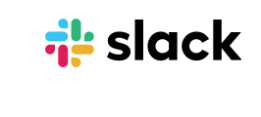 Slack to narzędzie do współpracy online, które pozwala na połączenie wielu aplikacji na jednej platformie, co zapobiega konieczności częstego przełączania się między różnymi aplikacjami. W Slacku tworzysz tak zwany "kanał" dla każdego projektu/tematu, dając dostęp wszystkim w tym samym "kanale" do wiadomości, dokumentów projektu itp. Slack umożliwia zarówno asynchroniczną, jak i synchroniczną współpracę, oferując wgląd w postępy projektu bez konieczności wysyłania wiadomości                      z prośbą o aktualizacje. Slack integruje się z wieloma innymi narzędziami online, takimi jak Zoom, kalendarz Google czy Miro. (Źródło: https://www.slack.com). BasecampBasecamp jest narzędziem współpracy, które udostępnia tablicę wiadomości do wszystkich, tablicę zadań do zrobienia, czat grupowy, służącym do zadawania pytania członkom grupy  podczas pracy online nad określonym projektem, harmonogram do ustawiania wspólnych dat, automatyczne sprawdzanie, które umożliwia pytanie zespołu, jak sobie radzi                                    z powtarzającymi się pytaniami, repozytorium dokumentów/plików, które można udostępniać w uporządkowanych folderach. Możesz włączyć "powiadomienia", gdy któryś                     z Twoich kolegów z zespołu napisze wiadomość w projekcie, w którym uczestniczysz,  możesz łatwo wstrzymać powiadomienia w razie potrzeby. Posiadając wszystkie te funkcje w jednym zintegrowanym narzędziu, Basecamp działa zarówno jako dobrze zorganizowane narzędzie do zarządzania projektami, jak i narzędzie do współpracy online. Możesz również uzyskać dostęp do Basecamp jako aplikacji internetowej, na iOS i Android (https://basecamp.com).  Miro to narzędzie do współpracy online z funkcjami tablicy online. Celem pracy z tablicą jest współpraca online nad jakimś tematem, wspólne tworzenie czegoś. Sposób korzystania z tablicy można porównać do pracy z arkuszami flipchart w warsztacie off-line. Oprócz Miro, w Internecie można znaleźć różne warianty tablic, takie jak Mural, Concept board itp. Możesz używać obrazów z Google, filmów z gotowymi linkami na swojej tablicy, prezentacji wykonanych w PowerPoint itp. Używając tablicy online do współpracy                                      z podopiecznymi, możecie współpracować interaktywnie. Możesz używać wspólnej tablicy do jednoczesnego dostarczania danych wejściowych. W Miro możesz zrobić burzę mózgów, można go również używać do wizualnego wyświetlania sesji. Możesz nadal widzieć się nawzajem dzięki wbudowanemu wideo i korzystać z czatu lub używać zewnętrznej tablicy                      w środowisku Zoom lub Teams.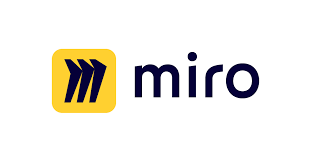 Narzędzia myślenia projektowego 1. InvisionNajlepsze narzędzie myślenia projektowego do tworzenia bogatych, interaktywnych prototypówInvision to oprogramowanie do myślenia projektowego, które możesz wykorzystać jako tablicę online do współpracy z zespołem. Pulpit Invision pozwala na przeglądanie istniejących projektów i ich statusów, co pomaga zarządzać zasobami i dotrzymywać terminów. Invision to najlepsze narzędzie do myślenia projektowego, jeśli chcesz tworzyć atrakcyjne wizualnie i bogate                           w funkcje prototypy. Invision pozwala zaprezentować pomysły projektowe, aby sprawdzić, jakie kombinacje kolorów, czcionek i ikon najbardziej przemawiają do użytkowników. Dzięki Invision użytkownicy mogą wchodzić w interakcję z funkcjami Twojego prototypu, aby zidentyfikować cechy, które wymagają ulepszenia. Użytkownicy mogą przekazywać opinie w ramach prototypu, dzięki czemu masz scentralizowaną kontekstową bazę sugestii.Invision integruje się z innymi narzędziami, takimi jak Google Docs, Zoom czy Microsoft Teams.Invision ma darmowy plan na zawsze z ograniczonymi funkcjami dla maksymalnie 100 użytkowników, podczas gdy ceny płatnych planów zaczynają się od 4 USD/miesiąc/użytkownika.MarvelNajlepsze narzędzie myślenia projektowego do szybkiego prototypowania i testowaniaMarvel to narzędzie myślenia projektowego do tworzenia szkieletów i prototypów nowych produktów. Możesz użyć Marvela jako centralnej bazy danych dla opinii i pomysłów dla swojego zespołu CX. Marvel ma nawet funkcję śledzenia zdarzeń, aby zidentyfikować, którzy użytkownicy doświadczyli problemów podczas testowania i które projekty są dobre. Marvel to najlepsze narzędzie do myślenia projektowego, jeśli chcesz szybko zakończyć projekty, ponieważ umożliwia szybkie prototypowanie                    i testowanie. Jego narzędzie do szkicowania pozwala przekształcić makiety projektowe w działające prototypy bez kodowania. Funkcja testowania użytkowników w Marvelu umożliwia zbieranie informacji zwrotnych w formie tekstowej, audio i wideo od użytkowników, członków zespołu projektowego i interesariuszy. Możesz połączyć Marvel z innymi narzędziami i aplikacjami do myślenia projektowego,                    w tym Smartmockups, Microsoft Teams i Maze.Marvel posiada darmową wersję z ograniczonymi funkcjami dla jednego użytkownika, natomiast wycena płatnych planów zaczyna się od 16$/miesiąc/użytkownika.IdeaflipNajlepsze narzędzie  myślenia projektowego do współpracy z dużymi grupamiIdeaflip to narzędzie do współpracy online z cyfrowymi notatkami lepkimi do dzielenia się pomysłami z grupą. Posiada nieograniczoną liczbę tablic do wykorzystania               w tylu projektach, ile potrzebujesz. Oprogramowanie pozwala dodać max. dwóch współpracowników gościnnych dla projektów wymagających zewnętrznych interesariuszy lub wykonawców.Ideaflip to najlepsze narzędzie do myślenia projektowego do współpracy online z szablonem grupy rozpoczęcia (ang. breakout) do zarządzania dużymi grupami. To oprogramowanie do projektowania pozwala tworzyć mniejsze grupy, aby każdy mógł uczestniczyć podczas dyskusji. Ta funkcja jest również idealna dla hybrydowych zespołów projektowych, ponieważ możesz utworzyć grupę dla członków projektowych w biurze i grupę dla członków zdalnych. Ideaflip pozwala na losowe przypisanie członków, aby zapewnić równy podział zespołu i wspierać koleżeństwo.Ideaflip ma darmową wersję z ograniczonymi funkcjami dla maksymalnie trzech tablic, podczas gdy ceny płatnych planów zaczynają się od 9 USD / miesiąc / użytkownika. Oferują 14-dniową bezpłatną próbę dla swoich płatnych planów.UserforgeUserforge to narzędzie, które umożliwia tworzenie produktów zgodnych z rzeczywistymi potrzebami użytkowników. Posiada ponad 1000 ikon, które umożliwiają tworzenie dopracowanych i profesjonalnie wyglądających person. Możesz zaprosić innych członków zespołu do swojego projektu Userforge, aby uzyskać więcej informacji i podzielić się pracą.Userforge to najlepsze narzędzie do projektowania empatii, ponieważ pozwala budować persony użytkowników, aby wejść do głowy użytkowników i wiedzieć, jak się czują i czego potrzebują. Możesz dodać więcej treści do swojego szablonu persony użytkownika, gdy dowiesz się więcej o potrzebach swoich użytkowników.To narzędzie ma zintegrowaną bibliotekę obrazów                          z tysiącami obrazów do tworzenia ciekawych person. Posiada również konfigurowalny tekst wyjściowy, który pozwala na tworzenie person użytkowników lub kupujących w kilku językach. Ceny Userforge zaczynają się od 16$/miesiąc dla maksymalnie 10 współpracowników.